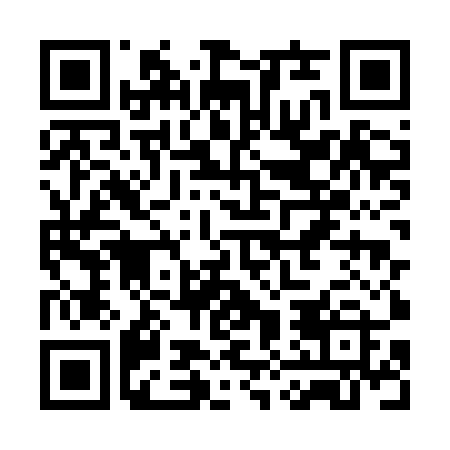 Ramadan times for Aspariskiai, LithuaniaMon 11 Mar 2024 - Wed 10 Apr 2024High Latitude Method: Angle Based RulePrayer Calculation Method: Muslim World LeagueAsar Calculation Method: HanafiPrayer times provided by https://www.salahtimes.comDateDayFajrSuhurSunriseDhuhrAsrIftarMaghribIsha11Mon4:394:396:4612:304:146:166:168:1512Tue4:364:366:4312:304:166:186:188:1713Wed4:334:336:4012:304:176:206:208:2014Thu4:304:306:3812:294:196:226:228:2215Fri4:274:276:3512:294:216:256:258:2516Sat4:244:246:3212:294:236:276:278:2717Sun4:214:216:3012:294:246:296:298:2918Mon4:184:186:2712:284:266:316:318:3219Tue4:154:156:2412:284:286:336:338:3420Wed4:124:126:2212:284:296:356:358:3721Thu4:094:096:1912:274:316:376:378:3922Fri4:054:056:1612:274:336:396:398:4223Sat4:024:026:1412:274:346:416:418:4524Sun3:593:596:1112:274:366:436:438:4725Mon3:563:566:0812:264:386:456:458:5026Tue3:523:526:0612:264:396:476:478:5327Wed3:493:496:0312:264:416:506:508:5528Thu3:453:456:0012:254:426:526:528:5829Fri3:423:425:5712:254:446:546:549:0130Sat3:383:385:5512:254:466:566:569:0431Sun4:354:356:521:245:477:587:5810:061Mon4:314:316:491:245:498:008:0010:092Tue4:284:286:471:245:508:028:0210:123Wed4:244:246:441:245:528:048:0410:154Thu4:204:206:421:235:538:068:0610:185Fri4:174:176:391:235:558:088:0810:216Sat4:134:136:361:235:568:108:1010:247Sun4:094:096:341:225:588:128:1210:288Mon4:054:056:311:225:598:148:1410:319Tue4:014:016:281:226:018:178:1710:3410Wed3:573:576:261:226:028:198:1910:37